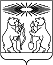 О внесении изменений в решение Северо-Енисейского районного Совета депутатов «Об утверждении Положения о муниципальном контроле в сфере благоустройства на территории населенных пунктов Северо-Енисейского района Красноярского края»В целях приведения Положения о муниципальном контроле в сфере благоустройства на территории населенных пунктов Северо-Енисейского района Красноярского края требованиям Федерального закона от 31.07.2020 № 248-ФЗ «О государственном контроле (надзоре) и муниципальном контроле в Российской Федерации», руководствуясь пунктом 19 части 1 статьи 14 Федерального закона от 06.10.2003 № 131-ФЗ «Об общих принципах организации местного самоуправления в Российской Федерации», Федеральным законом от 31.07.2020 № 248-ФЗ «О государственном контроле (надзоре) и муниципальном контроле в Российской Федерации», статьей 24 Устава Северо-Енисейского района, Северо-Енисейский районный Совет депутатов РЕШИЛ:1. Внести в решение Северо-Енисейского районного Совета депутатов от 29.09.2021 № 182-12 «Об утверждении Положения о муниципальном контроле в сфере благоустройства на территории населенных пунктов Северо-Енисейского района Красноярского края» (далее – решение) следующее изменение:приложение к решению, именуемое «Положение о муниципальном контроле в сфере благоустройства на территории населенных пунктов Северо-Енисейского района Красноярского края», изложить в новой редакции согласно приложению к настоящему решению.2. Настоящее решение вступает в силу со дня его официального опубликования.3. Настоящее решение подлежит опубликованию в газете «Северо-Енисейский вестник» и размещению на официальном сайте Северо-Енисейского района, в информационно-коммуникационной сети «Интернет» (www.admse.ru).Приложение к решениюСеверо-Енисейского районного Совета депутатов  от «24» ноября 2022 г. № 498-29Положениео муниципальном контроле в сфере благоустройства на территории населенных пунктов Северо-Енисейского района Красноярского края1. Общие положения1.1. Настоящее Положение устанавливает порядок осуществления муниципального контроля в сфере благоустройства на территории населенных пунктов Северо-Енисейского района Красноярского края (далее – контроль в сфере благоустройства).1.2. Предметом контроля в сфере благоустройства является:1) соблюдение юридическими лицами, индивидуальными предпринимателями, гражданами (далее – контролируемые лица) обязательных требований, установленных в Правилах благоустройства территории населенных пунктов Северо-Енисейского района (далее – Правила благоустройства), требований к обеспечению доступности для инвалидов объектов социальной, инженерной и транспортной инфраструктур и предоставляемых услуг (далее – обязательные требования).2) исполнение решений, принимаемых по результатам контрольных мероприятий.В предмет контроля в сфере благоустройства не входят обязательные требования, установленные Правилами благоустройства, которые в соответствии с действующим законодательством входят в предмет иных видов муниципального контроля.1.3 Контрольный орган осуществляет контроль за соблюдением требований Правил благоустройства, включающих:1) обязательные требования по содержанию прилегающих территорий; 2) обязательные требования по содержанию элементов и объектов благоустройства, в том числе требования:3) по установке ограждений, не препятствующих свободному доступу маломобильных групп населения к объектам образования, здравоохранения, культуры, физической культуры и спорта, социального обслуживания населения, по установке, содержанию и ремонту ограждений (заборов);4) по содержанию и благоустройству зданий, многоквартирных домов, сооружений, строений, земельных участков, а также иных элементов благоустройства и общественных пространств и (или) территорий;5) по устройству, монтажу, ремонту, содержанию элементов благоустройства;6) по содержанию уборке и обустройству берегов рек, ручьев и искусственных водных объектов, находящихся в границах населенных пунктов;7) по отводу поверхностных вод с территории общего пользования;8) по содержанию, ремонту специальных знаков, надписей, содержащих информацию, необходимую для эксплуатации инженерных сооружений;9) по содержанию частных домовладений, в том числе используемых для временного (сезонного) проживания;10) по содержанию, ремонту некапитальных объектов;11) по обустройству и содержанию, ремонту улично-дорожной сети;12) по содержанию производственных территорий;13) по обустройству и содержанию, ремонту наземных частей линейных сооружений и коммуникаций (сети теплоснабжения, электрические сети, уличное освещение, водоснабжение, водоотведение);14) по обустройству, содержанию, ремонту детских игровых площадок;15) по обустройству, содержанию, ремонту спортивных площадок;16) по обустройству и содержанию площадок отдыха;17) по обустройству и содержанию площадок автостоянок, мест размещения и хранения транспортных средств;18) по установке и содержанию объектов размещения информации и рекламы;19) по праздничному оформлению территории населенных пунктов района;20) по содержанию кладбищ;21) по установке и содержанию, ремонту малых архитектурных форм;22) по установке, содержанию, ремонту уличного коммунально-бытового и технического оборудования;23) по осуществлению земляных работ в соответствии с разрешением на осуществление земляных работ, выдаваемым в соответствии с порядком проведения (осуществления) земляных работ при строительстве, ремонте, реконструкции инженерных коммуникаций на территории населенных пунктов района, установленным Правилами благоустройства;24) по обеспечению свободных проходов к зданиям и входам в них, а также, свободных въездов во дворы, обеспечению безопасности пешеходов и безопасного пешеходного движения, включая инвалидов и другие маломобильные группы населения, на период осуществления земляных работ;25) о недопустимости размещения транспортных средств на газоне или иной озелененной или рекреационной территории, размещение транспортных средств на которой ограничено Правилами Благоустройства, а также о недопустимости загрязнения территории общего пользования транспортными средствами во время их эксплуатации, обслуживания или ремонта, при перевозке грузов или выезде со строительных площадок (вследствие отсутствия тента или укрытия);26) обязательные требования по уборке территорий населенных пунктов Северо-Енисейского района в зимний период, включая контроль проведения мероприятий по очистке от снега, наледи и сосулек кровель зданий, сооружений;27) обязательные требования по уборке территорий населенных пунктов Северо-Енисейского района в летний период, включая обязательные требования по выявлению карантинных, ядовитых и сорных растений, борьбе с ними, локализации, ликвидации их очагов;28) обязательные требования по прокладке, переустройству, ремонту и содержанию подземных коммуникаций на территории общего пользования;29) обязательные требования по посадке, охране и содержанию зеленых насаждений, в том числе обязательные требования по удалению (сносу), пересадке деревьев и кустарников в соответствии с порубочным билетом и (или) разрешением на пересадку деревьев и кустарников, если такие документы (порубочный билет, разрешение на пересадку) должны быть выданы в установленных Правилами благоустройства случаях;30) обязательные требования по складированию твердых коммунальных отходов;31) обязательные требования по содержанию домашних животных, по обустройству и содержанию площадок для выгула животных и требования о недопустимости выпаса сельскохозяйственных животных и птиц на территориях общего пользования и иных общественных пространств, предусмотренных Правилами благоустройства.1.4. Объектами контроля в сфере благоустройства (далее - объект контроля) являются:1) деятельность, действие (бездействие) контролируемых лиц в сфере благоустройства территории населенных пунктов Северо-Енисейского района, в рамках которых должны соблюдаться обязательные требования, в том числе предъявляемые к контролируемым лицам, осуществляющим деятельность, действие (бездействие);2) результаты деятельности контролируемых лиц, в том числе работы, услуги, к которым предъявляются обязательные требования;3) здания, строения, сооружения, территории, включая земельные участки, объекты благоустройства, линейные объекты, малые архитектурные формы и другие объекты, которыми владеют или пользуются контролируемые лица, и к которым предъявляются обязательные требования в сфере благоустройства.1.5. Муниципальный контроль в сфере благоустройства осуществляется отделом архитектуры и градостроительства администрации Северо-Енисейского района (далее – Контрольный орган). 1.6. Должностным лицом Контрольного органа, уполномоченным осуществлять контроль в сфере благоустройства, является ведущий специалист - муниципальный инспектор в сфере благоустройства отдела архитектуры и градостроительства администрации Северо-Енисейского района, в должностные обязанности которого в соответствии с настоящим Положением, должностной инструкцией входит осуществление полномочий по контролю в сфере благоустройства, в том числе проведение профилактических и контрольных мероприятий (далее − Инспектор).Инспектор при осуществлении контроля в сфере благоустройства имеет права, обязанности и несет ответственность в соответствии с Федеральным законом от 31.07.2020 № 248-ФЗ «О государственном контроле (надзоре) и муниципальном контроле в Российской Федерации» (далее – Федеральный закон № 248-ФЗ) и иными федеральными законами.Инспектор осуществляет учет объектов контроля путем ведения журнала учета объектов контроля, оформляемого в соответствии с формой, утверждаемой правовым актом администрации Северо-Енисейского района с обеспечением актуальности сведений об объектах контроля в таком журнале.При сборе, обработке, анализе и учете сведений об объектах контроля, для целей их учета, Инспектор использует информацию, содержащуюся в нормативных правовых актах, а также информацию, получаемую в рамках межведомственного взаимодействия, и общедоступную информацию.При осуществлении учета объектов контроля, на контролируемых лиц не может возлагаться обязанность по предоставлению сведений, документов, если иное не предусмотрено федеральным законодательством, а также если соответствующие сведения, документы содержатся в государственных или муниципальных информационных ресурсах.1.7. Руководство деятельностью по осуществлению контроля в сфере благоустройства осуществляет Глава Северо-Енисейского района, обладающий полномочиями на принятие решений о проведении контрольных мероприятий.1.8. К отношениям, связанным с осуществлением контроля в сфере благоустройства, организацией и проведением профилактических мероприятий, контрольных мероприятий, применяются положения Федерального закона № 248-ФЗ.1.9. Контрольный орган осуществляет контроль за исполнением предписаний об устранении нарушений обязательных требований, выданных Инспектором в пределах их компетенции.1.10. Под элементами благоустройства в настоящем Положении понимаются декоративные, технические, планировочные, конструктивные устройства, элементы озеленения, различные виды оборудования и оформления, в том числе фасадов зданий, сооружений, малые архитектурные формы, некапитальные нестационарные строения и сооружения, информационные щиты и указатели, применяемые как составные части благоустройства территории.1.11. Под объектами благоустройства в настоящем Положении понимаются территории населенных пунктов Северо-Енисейского района в границах земельных участков различных форм собственности и функционального назначения с расположенными на них элементам благоустройства, на которых осуществляется деятельность по благоустройству, в том числе:1) площадки, дворы, кварталы;2) функционально-планировочные образования;3) территории, выделяемые по принципу единой градостроительной регламентации (охранные зоны);4) территории визуально-пространственного восприятия (площади с застройкой, улицы с прилегающей территорией и застройкой);5) микрорайоны;6) группы зданий и сооружений, их комплексы в границах населенных пунктов.1.12. Под ограждающими устройствами в настоящем Положении понимаются ворота, калитки, шлагбаумы, в том числе автоматические, и декоративные ограждения (заборы).1.13. Информирование о контрольных мероприятиях размещаются в едином реестре контрольных (надзорных) мероприятиях.1.14. При осуществлении контроля в сфере благоустройства система оценки и управления рисками не применяется.2. Профилактика рисков причинения вреда (ущерба) охраняемым законом ценностям при осуществлении муниципального контроля в сфере благоустройства2.1. Контрольный орган осуществляет контроль в сфере благоустройства, в том числе посредством проведения профилактических мероприятий.2.2. Профилактические мероприятия осуществляются в целях стимулирования добросовестного соблюдения обязательных требований контролируемыми лицами и направлены на снижение риска причинения вреда (ущерба), устранения условий, причин и факторов, способных привести к нарушениям обязательных требований и (или) причинению вреда (ущерба) охраняемым законом ценностям, и доведения обязательных требований до контролируемых лиц, способов их соблюдения.2.3. При осуществлении контроля в сфере благоустройства проведение профилактических мероприятий, направленных на снижение риска причинения вреда (ущерба), является приоритетным по отношению к проведению контрольных мероприятий.2.4. Профилактические мероприятия осуществляются на основании ежегодной Программы профилактики рисков причинения вреда (ущерба) охраняемым законом ценностям, утвержденной решением администрации Северо-Енисейского района в порядке, установленном Правительством Российской Федерации. Также могут проводиться профилактические мероприятия, не предусмотренные Программой профилактики рисков причинения вреда.В случае если при проведении профилактических мероприятий установлено, что объекты контроля представляют явную непосредственную угрозу причинения вреда (ущерба) охраняемым законом ценностям или такой вред (ущерб) причинен, Инспектор незамедлительно направляет информацию об этом Главе Северо-Енисейского района для принятия решения о проведении контрольных мероприятий.2.5. При осуществлении Контрольным органом контроля в сфере благоустройства могут проводиться следующие виды профилактических мероприятий:1) информирование;2) обобщение правоприменительной практики;3) объявление предостережений;4) консультирование;5) профилактический визит.2.6. Информирование осуществляется Контрольным органом по вопросам соблюдения обязательных требований посредством размещения соответствующих сведений на официальном сайте Северо-Енисейского района в информационно-телекоммуникационной сети «Интернет» в специальном разделе, посвященном контрольной деятельности (доступ к специальному разделу должен осуществляться с главной (основной) страницы официального сайта Северо-Енисейского района), в средствах массовой информации, через личные кабинеты контролируемых лиц в государственных информационных системах (при их наличии) и в иных формах.Контрольный орган обязан размещать и поддерживать в актуальном состоянии на официальном сайте Северо-Енисейского района в специальном разделе, посвященном контрольной деятельности, сведения, предусмотренные частью 3 статьи 46 Федерального закона № 248-ФЗ.Контрольный орган также вправе информировать население Северо-Енисейского района на собраниях и конференциях граждан об обязательных требованиях, предъявляемых к объектам контроля в сфере благоустройства.2.7. Обобщение правоприменительной практики осуществляется Контрольным органом посредством сбора и анализа данных о проведенных контрольных мероприятиях и их результатах.По итогам обобщения правоприменительной практики Инспектором ежегодно готовится доклад, содержащий результаты обобщения правоприменительной практики по осуществлению контроля в сфере благоустройства и утверждаемый правовым актом администрации Северо-Енисейского района. Указанный доклад размещается в срок до 1 июля следующего за отчетным годом, на официальном сайте Северо-Енисейского района в специальном разделе, посвященном контрольной деятельности.2.8. Предостережение о недопустимости нарушения обязательных требований (далее - предостережение) объявляется контролируемому лицу в случае наличия у Контрольного органа сведений о готовящихся нарушениях обязательных требований и (или) в случае отсутствия подтверждения данных о том, что нарушение обязательных требований причинило вред (ущерб) охраняемым законом ценностям либо создало угрозу причинения вреда (ущерба) охраняемым законом ценностям. Контрольный орган объявляет контролируемому лицу предостережение о недопустимости нарушения обязательных требований и предлагает принять меры по соблюдению обязательных требований. Предостережение оформляется в письменной форме или в форме электронного документа и направляется в адрес контролируемого лица почтовым отправлением с уведомлением о вручении или через единый портал государственных и муниципальных услуг, не позднее 15 дней со дня получения указанных сведений. Предостережение составляется по форме, утвержденной приказом Минэкономразвития России от 31.03.2021 № 151 «О типовых формах документов, используемых контрольным (надзорным) органом».Контролируемое лицо вправе подать возражение в отношении предостережения (далее - возражение) в срок не позднее 10 рабочих дней со дня получения им предостережения. Возражение должно содержать:1) наименование Контрольного органа, в который направляется возражение;2) наименование юридического лица, фамилию, имя и отчество (последнее – при наличии) индивидуального предпринимателя или гражданина, а также номер (номера) контактного телефона, адрес (адреса) электронной почты (при наличии) и почтовый адрес, по которым должен быть направлен ответ контролируемому лицу;3) дату и номер предостережения;4) доводы, на основании которых контролируемое лицо не согласно с объявленным предостережением;5) дату получения предостережения контролируемым лицом;6) личную подпись и дату.Возражение рассматривается Контрольным органом в срок не позднее 10 рабочих дней со дня регистрации жалобы. В результате рассмотрения возражения контролируемому лицу направляется ответ, в течение 5 рабочих дней с момента принятия решения, с информацией о согласии или несогласии с возражением.Повторное направление возражения по тем же основаниям не допускается.Контрольный орган осуществляет учет объявленных им предостережений о недопустимости нарушения обязательных требований в журнале учета предостережений с присвоением регистрационного номера в течение одного рабочего дня со дня вынесения предостережения. 2.9. Консультирование контролируемых лиц осуществляется Контрольным органом по телефону, на личном приеме либо в ходе проведения профилактических мероприятий, контрольных мероприятий и не должно превышать 15 минут.Информация о месте приема, а также об установленных для приема днях и часах размещается на официальном сайте Северо-Енисейского района в специальном разделе, посвященном контрольной деятельности.Консультирование осуществляется в устной или письменной форме по следующим вопросам:1) организация и осуществление контроля в сфере благоустройства;2) порядок осуществления контрольных мероприятий, установленных настоящим Положением;3) порядок обжалования действий (бездействия) должностных лиц, уполномоченных осуществлять контроль;4) получение информации о нормативных правовых актах (их отдельных положениях), содержащих обязательные требования, оценка соблюдения которых осуществляется уполномоченным органом в рамках контрольных мероприятий.Консультирование контролируемых лиц в устной форме может осуществляться также на собраниях и конференциях граждан.2.10. Консультирование в письменной форме осуществляется Контрольным органом в следующих случаях:1) контролируемым лицом представлен письменный запрос о представлении письменного ответа по вопросам консультирования;2) за время консультирования предоставить в устной форме ответ на поставленные вопросы невозможно;3) ответ на поставленные вопросы требует дополнительного запроса сведений.При осуществлении консультирования орган контроля обязан соблюдать конфиденциальность информации, доступ к которой ограничен в соответствии с законодательством Российской Федерации.В ходе консультирования не может предоставляться информация, содержащая оценку конкретного контрольного мероприятия, решений и (или) действий органа контроля, иных участников контрольного мероприятия, а также результаты проведенных в рамках контрольного мероприятия экспертизы, испытаний.Информация, ставшая известной Контрольному органу в ходе консультирования, не может использоваться им в целях оценки контролируемого лица по вопросам соблюдения обязательных требований.В случае поступления в Контрольный орган 5 и более однотипных обращений контролируемых лиц и их представителей консультирование осуществляется посредством размещения на официальном сайте района в специальном разделе, посвященном контрольной деятельности, письменного разъяснения, подписанного Главой Северо-Енисейского района.Контрольный орган осуществляет учет проведенных консультирований в журнале учета консультирования с присвоением регистрационного номера в течение одного рабочего дня.2.11. Профилактический визит проводится в форме профилактической беседы по месту осуществления деятельности контролируемого лица либо путем использования видио-конференц-связи.В ходе профилактического визита контролируемое лицо информируется об обязательных требованиях, предъявляемых к его деятельности либо к принадлежащим ему объектам контроля.При проведении профилактического визита контролируемым лицам не выдаются предписания об устранении нарушений обязательных требований. Разъяснения. Полученные контролируемым лицом консультации в ходе профилактического визита носят рекомендательный характер.3. Осуществление контрольных мероприятий и контрольных действий3.1. При осуществлении контроля в сфере благоустройства Контрольным органом могут проводиться следующие виды контрольных мероприятий и контрольных действий в рамках указанных мероприятий:1) инспекционный визит (посредством осмотра, опроса, истребования документов, которые в соответствии с обязательными требованиями должны находиться в месте нахождения (осуществления деятельности) контролируемого лица (его филиалов, представительств, обособленных структурных подразделений), получения письменных объяснений, инструментального обследования);2) рейдовый осмотр (посредством осмотра, опроса, получения письменных объяснений, истребования документов, инструментального обследования, испытания, экспертизы);3) документарная проверка (посредством получения письменных объяснений, истребования документов, экспертизы);4) выездная проверка (посредством осмотра, опроса, получения письменных объяснений, истребования документов, инструментального обследования, испытания, экспертизы);5) наблюдение за соблюдением обязательных требований (посредством сбора и анализа данных об объектах контроля в сфере благоустройства, в том числе данных, которые поступают в ходе межведомственного информационного взаимодействия, предоставляются контролируемыми лицами в рамках исполнения обязательных требований, а также данных, содержащихся в государственных и муниципальных информационных системах, данных из сети «Интернет», иных общедоступных данных, а также данных полученных с использованием работающих в автоматическом режиме технических средств фиксации правонарушений, имеющих функции фото- и киносъемки, видеозаписи);6) выездное обследование (посредством осмотра, инструментального обследования (с применением видеозаписи), испытания, экспертизы).3.2. Наблюдение за соблюдением обязательных требований и выездное обследование проводятся Контрольным органом без взаимодействия с контролируемыми лицами.3.3. Контрольные мероприятия, указанные в подпунктах 1 – 4 пункта 3.1 настоящего Положения, проводятся Контрольным органом с взаимодействием с контролируемым лицом в форме внеплановых мероприятий.Внеплановые контрольные мероприятия могут проводиться только после согласования с органами прокуратуры.В случае, если проведение контрольного мероприятия оказалось невозможным в связи с отсутствием контролируемого лица по месту нахождения (осуществления деятельности), либо в связи с фактическим неосуществлением деятельности контролируемым лицом, либо в связи с иными действиями (бездействием) контролируемого лица, повлекшими невозможность проведения или завершения контрольного мероприятия, Инспектор составляет акт о невозможности проведения контрольного мероприятия, предусматривающего взаимодействие с контролируемым лицом, с указанием причин и информирует контролируемое лицо о невозможности проведения контрольного мероприятия. В этом случае инспектор вправе совершить контрольные действия в рамках указанного контрольного мероприятия в любое время до завершения проведения контрольного мероприятия, предусматривающего взаимодействие с контролируемым лицом. В таком случае уполномоченное должностное лицо Контрольного органа вправе принять решение о проведении в отношении контролируемого лица такого же контрольного мероприятия без предварительного уведомления контролируемого лица и без согласования с органами прокуратуры.3.4. Основанием для проведения контрольных мероприятий, проводимых с взаимодействием с контролируемыми лицами, является:1) наличие у Контрольного органа сведений о причинении вреда (ущерба) или об угрозе причинения вреда (ущерба) охраняемым законом ценностям при поступлении обращений (заявлений) граждан и организаций, информации от органов государственной власти, органов местного самоуправления, из средств массовой информации, а также получение таких сведений в результате проведения контрольных мероприятий, включая контрольные мероприятия без взаимодействия, в том числе проводимые в отношении иных контролируемых лиц;2) поручение Президента Российской Федерации, поручение Правительства Российской Федерации о проведении контрольных мероприятий в отношении конкретных контролируемых лиц;3) требование прокурора о проведении контрольного мероприятия в рамках надзора за исполнением законов, соблюдением прав и свобод человека и гражданина по поступившим в органы прокуратуры материалам и обращениям;4) истечение срока исполнения предписания об устранении выявленного нарушения обязательных требований – в случаях, если контролируемым лицом не представлены документы и сведения, представление которых предусмотрено выданным ему предписанием, или на основании представленных документов и сведений невозможно сделать вывод об исполнении предписания об устранении выявленного нарушения обязательных требований.3.5. Контрольные мероприятия, проводимые при взаимодействии с контролируемым лицом, проводятся на основании решения Главы Северо-Енисейского района о проведении контрольного мероприятия, после поступления мотивированного представления Контрольного органа, содержащего сведения о причинении вреда (ущерба) или об угрозе причинения вреда (ущерба) охраняемым законом ценностям.3.6. Контрольные мероприятия, проводимые без взаимодействия с контролируемыми лицами, проводятся Инспектором на основании задания Главы Северо-Енисейского района, задания, содержащегося в планах работы Контрольного органа, в том числе в случаях, установленных Федеральным законом № 248-ФЗ.3.7. Контрольные мероприятия в отношении граждан, юридических лиц и индивидуальных предпринимателей проводятся Инспектором в соответствии с Федеральным законом № 248-ФЗ.3.8. Контрольный орган при организации и осуществлении контроля в сфере благоустройства получает на безвозмездной основе документы и (или) сведения от иных органов либо подведомственных указанным органам организаций, в распоряжении которых находятся эти документы и (или) сведения, в рамках межведомственного информационного взаимодействия, в том числе в электронной форме. Перечень указанных документов и (или) сведений, порядок и сроки их представления установлены утвержденным распоряжением Правительства Российской Федерации от 19.04.2016 № 724-р перечнем документов и (или) информации, запрашиваемых и получаемых в рамках межведомственного информационного взаимодействия органами государственного контроля, органами муниципального контроля при организации и проведении проверок от иных государственных органов, органов местного самоуправления либо подведомственных государственным органам или органам местного самоуправления организаций, в распоряжении которых находятся эти документы и (или) информация, а также, Правилами предоставления в рамках межведомственного информационного взаимодействия документов и (или) сведений, получаемых контрольными (надзорными) органами от иных органов либо подведомственных указанным органам организаций, в распоряжении которых находятся эти документы и (или) сведения, при организации и осуществлении видов государственного контроля (надзора), видов муниципального контроля, утвержденными постановлением Правительства Российской Федерации от 06.03.2021 № 338 «О межведомственном информационном взаимодействии в рамках осуществления государственного контроля (надзора), муниципального контроля».3.9. К случаю, при наступлении которого индивидуальный предприниматель, гражданин, являющийся контролируемым лицом, вправе представить в Контрольный орган информацию о невозможности присутствия при проведении контрольного мероприятия, в связи с чем проведение контрольного мероприятия переносится Контрольным органом на срок, необходимый для устранения обстоятельств, послуживших поводом для данного обращения индивидуального предпринимателя, гражданина в Контрольный орган (но не более чем на 20 дней), относится соблюдение одновременно следующих условий:1) отсутствие контролируемого лица либо его представителя не препятствует оценке должностным лицом, уполномоченным осуществлять контроль в сфере благоустройства, соблюдения обязательных требований при проведении контрольного мероприятия при условии, что контролируемое лицо было надлежащим образом уведомлено о проведении контрольного мероприятия;2) отсутствие признаков явной непосредственной угрозы причинения или фактического причинения вреда (ущерба) охраняемым законом ценностям;3) имеются уважительные причины для отсутствия контролируемого лица (болезнь контролируемого лица, его командировка, отпуск и т.п.) при проведении контрольного мероприятия.3.10. Срок проведения выездной проверки не может превышать 10 рабочих дней.В отношении одного субъекта малого предпринимательства общий срок взаимодействия в ходе проведения выездной проверки не может превышать 50 часов для малого предприятия и 15 часов для микропредприятия.Срок проведения выездной проверки в отношении организации, осуществляющей свою деятельность на территориях нескольких субъектов Российской Федерации, устанавливается отдельно по каждому филиалу, представительству, обособленному структурному подразделению организации или производственному объекту.3.11. Во всех случаях проведения контрольных мероприятий для фиксации органом контроля и лицами, привлекаемыми к совершению контрольных действий, доказательств соблюдения (нарушения) обязательных требований могут использоваться фотосъемка, аудио- и видеозапись, геодезические и картометрические измерения, проводимые должностными лицами, уполномоченными на проведение контрольного мероприятия. Информация о проведении фотосъемки, аудио- и видеозаписи, геодезических и картометрических измерений и использованных для этих целей технических средствах отражается в акте, составляемом по результатам контрольного мероприятия, и протоколе, составляемом по результатам контрольного действия, проводимого в рамках контрольного мероприятия.3.12. К результатам контрольного мероприятия относятся оценка соблюдения контролируемым лицом обязательных требований, создание условий для предупреждения нарушений обязательных требований и (или) прекращения их нарушений, восстановление нарушенного положения, направление контрольным органом информации для рассмотрения вопроса о привлечении к ответственности и (или) применение администрацией мер, предусмотренных частью 2 статьи 90 Федерального закона № 248-ФЗ.3.13. По окончании проведения контрольного мероприятия, предусматривающего взаимодействие с контролируемым лицом, составляется акт контрольного мероприятия. В случае если по результатам проведения такого мероприятия выявлено нарушение обязательных требований, в акте указывается, какое именно обязательное требование нарушено, каким нормативным правовым актом и его структурной единицей оно установлено. В случае устранения выявленного нарушения до окончания проведения контрольного мероприятия в акте указывается факт его устранения. Документы, иные материалы, являющиеся доказательствами нарушения обязательных требований, должны быть приобщены к акту. Заполненные при проведении контрольного мероприятия проверочные листы приобщаются к акту.Оформление акта производится на месте проведения контрольного мероприятия в день окончания проведения такого мероприятия, если иной порядок оформления акта не установлен Правительством Российской Федерации.Акт контрольного мероприятия, проведение которого было согласовано органами прокуратуры, направляется в органы прокуратуры посредством Единого реестра контрольных мероприятий непосредственно после его оформления.3.14. Информация о контрольных мероприятиях размещается в Едином реестре контрольных мероприятий.3.15. Информирование контролируемых лиц о совершаемых органом контроля действиях и принимаемых решениях осуществляется посредством размещения сведений об указанных действиях и решениях в Едином реестре контрольных мероприятий, а также доведения их до контролируемых лиц посредством инфраструктуры, обеспечивающей информационно-технологическое взаимодействие информационных систем, используемых для предоставления государственных и муниципальных услуг и исполнения государственных и муниципальных функций в электронной форме, в том числе через федеральную государственную информационную систему «Единый портал государственных и муниципальных услуг (функций)» (далее - единый портал государственных и муниципальных услуг) и (или) через региональный портал государственных и муниципальных услуг.Гражданин, не осуществляющий предпринимательской деятельности, являющийся контролируемым лицом, информируется о совершаемых органом контроля действиях и принимаемых решениях путем направления ему документов на бумажном носителе в случае направления им в адрес Контрольного органа уведомления о необходимости получения документов на бумажном носителе либо отсутствия у органа контроля сведений об адресе электронной почты контролируемого лица и возможности направить ему документы в электронном виде через единый портал государственных и муниципальных услуг (в случае, если лицо не имеет учетной записи в единой системе идентификации и аутентификации либо если оно не завершило прохождение процедуры регистрации в единой системе идентификации и аутентификации). Указанный гражданин вправе направлять органу контроля документы на бумажном носителе.До 31 декабря 2023 года информирование контролируемого лица о совершаемых Контрольным органом действиях и принимаемых решениях, направление документов и сведений контролируемому лицу могут осуществляться в том числе на бумажном носителе с использованием почтовой связи в случае невозможности информирования контролируемого лица в электронной форме либо по запросу контролируемого лица.3.16. В случае несогласия с фактами и выводами, изложенными в акте, контролируемое лицо вправе направить жалобу в порядке, предусмотренном статьями 39 - 40 Федерального закона № 248-ФЗ и разделом 4 настоящего Положения.3.17. В случае отсутствия выявленных нарушений обязательных требований при проведении контрольного мероприятия сведения об этом вносятся в Единый реестр контрольных мероприятий. Контрольный орган вправе выдать рекомендации по соблюдению обязательных требований, провести иные мероприятия, направленные на профилактику рисков причинения вреда (ущерба) охраняемым законом ценностям.3.18. В случае выявления при проведении контрольного мероприятия нарушений обязательных требований контролируемым лицом, орган контроля в пределах полномочий, предусмотренных законодательством Российской Федерации, обязан:1) выдать после оформления акта контрольного мероприятия контролируемому лицу предписание об устранении выявленных нарушений с указанием разумных сроков их устранения и (или) о проведении мероприятий по предотвращению причинения вреда (ущерба) охраняемым законом ценностям;2) незамедлительно принять предусмотренные законодательством Российской Федерации меры по недопущению причинения вреда (ущерба) охраняемым законом ценностям или прекращению его причинения и по доведению до сведения граждан, организаций любым доступным способом информации о наличии угрозы причинения вреда (ущерба) охраняемым законом ценностям и способах ее предотвращения в случае, если при проведении контрольного мероприятия установлено, что деятельность гражданина, организации, владеющих и (или) пользующихся объектом контроля в сфере благоустройства, представляет непосредственную угрозу причинения вреда (ущерба) охраняемым законом ценностям или что такой вред (ущерб) причинен;3) при выявлении в ходе контрольного мероприятия признаков преступления или административного правонарушения направить соответствующую информацию в государственный орган в соответствии со своей компетенцией или при наличии соответствующих полномочий принять меры по привлечению виновных лиц к установленной законом ответственности;4) принять меры по осуществлению контроля за устранением выявленных нарушений обязательных требований, предупреждению нарушений обязательных требований, предотвращению возможного причинения вреда (ущерба) охраняемым законом ценностям, при неисполнении предписания в установленные сроки принять меры по обеспечению его исполнения вплоть до обращения в суд с требованием о принудительном исполнении предписания, если такая мера предусмотрена законодательством;5) рассмотреть вопрос о выдаче рекомендаций по соблюдению обязательных требований, проведении иных мероприятий, направленных на профилактику рисков причинения вреда (ущерба) охраняемым законом ценностям.3.19. Контрольный орган при осуществлении контроля в сфере благоустройства взаимодействует в установленном порядке с федеральными органами исполнительной власти и их территориальными органами, с органами исполнительной власти Красноярского края, органами местного самоуправления, правоохранительными органами, организациями и гражданами.В случае выявления в ходе проведения контрольного мероприятия в рамках осуществления контроля в сфере благоустройства нарушения требований законодательства, за которое законодательством Российской Федерации предусмотрена административная и иная ответственность, в акте контрольного мероприятия указывается информация о наличии признаков выявленного нарушения. Контрольный орган направляет копию указанного акта в орган власти, уполномоченный на привлечение к соответствующей ответственности.4. Обжалование решений Контрольного органа 4.1. Контролируемые лица, права и законные интересы которых, по их мнению, были непосредственно нарушены в рамках осуществления контроля в сфере благоустройства, имеют право на досудебное обжалование:1) решений о проведении контрольных мероприятий;2) актов контрольных мероприятий, предписаний об устранении выявленных нарушений;3) действий (бездействия) Контрольного органа.С 1 января 2023 г. судебное обжалование решений органа контроля, возможно только после их досудебного обжалования, за исключением случаев обжалования в суд решений, действий (бездействия) гражданами, не осуществляющими предпринимательской деятельности.4.2. Досудебный порядок подачи жалобы:4.2.1. Жалоба подается контролируемым лицом в уполномоченный на рассмотрение жалобы орган в электронном виде с использованием единого портала государственных и муниципальных услуг и (или) регионального портала государственных и муниципальных услуг.Жалоба, содержащая сведения и документы, составляющие государственную или иную охраняемую законом тайну, подается без использования единого портала государственных и муниципальных услуг и регионального портала государственных и муниципальных услуг с учетом требований законодательства Российской Федерации о государственной и иной охраняемой законом тайне. Соответствующая жалоба подается контролируемым лицом на личном приеме Главы Северо-Енисейского района с предварительным информированием Главы Северо-Енисейского района о наличии в жалобе (документах) сведений, составляющих государственную или иную охраняемую законом тайну.4.2.2. Жалоба на решение администрации Северо-Енисейского района, Контрольного органа, действия (бездействие) Инспектора рассматривается Главой Северо-Енисейского района.4.2.3. Жалоба на предписание Контрольного органа может быть подана в течение 10 рабочих дней с момента получения контролируемым лицом предписания.4.2.4. Жалоба на решение администрации Северо-Енисейского района, Контрольного органа, действия (бездействие) Инспектора может быть подана в течение 30 календарных дней со дня, когда контролируемое лицо узнало или должно было узнать о нарушении своих прав.Жалоба на предписание Контрольного органа может быть подана в течение 10 рабочих дней с момента получения контролируемым лицом предписания.В случае пропуска по уважительной причине срока подачи жалобы этот срок по ходатайству лица, подающего жалобу, может быть восстановлен Контрольным органом (должностным лицом, уполномоченным на рассмотрение жалобы).Лицо, подавшее жалобу, до принятия решения по жалобе может отозвать ее полностью или частично. При этом повторное направление жалобы по тем же основаниям не допускается.Жалоба подается контролируемым лицом в Контрольный орган в электронном виде с использованием единого портала государственных и муниципальных услуг, за исключением случая, предусмотренного частью 1.1 статьи 40 Федерального закона № 248-ФЗ.При подаче жалобы гражданином она должна быть подписана простой электронной подписью либо усиленной квалифицированной электронной подписью. При подаче жалобы организацией она должна быть подписана усиленной квалифицированной электронной подписью.Материалы, прикладываемые к жалобе, в том числе фото- и видеоматериалы, представляются контролируемым лицом в электронном виде.4.2.5. Жалоба на решение Контрольного органа, действия (бездействие) Инспектора, подлежит рассмотрению в течение 20 рабочих дней со дня ее регистрации. В случае если для ее рассмотрения требуется получение сведений, имеющихся в распоряжении иных органов, срок рассмотрения жалобы может быть продлен Главой Северо-Енисейского района не более чем на 20 рабочих дней.Указанный срок может быть продлен на двадцать рабочих дней, в следующих исключительных случаях:1) проведение в отношении должностного лица, действия (бездействия) которого обжалуются служебной проверки по фактам, указанным в жалобе;2) отсутствие должностного лица, действия (бездействия) которого обжалуются, по уважительной причине (болезнь, отпуск, командировка).5. Оценка результатов деятельности Контрольного органа 5.1. Оценка результативности и эффективности деятельности Контрольного органа осуществляется на основе системы показателей результативности и эффективности.5.2. В систему показателей результативности и эффективности деятельности уполномоченного Контрольного органа входят:1) Ключевые показатели муниципального контроля, отражающие уровень минимизации вреда (ущерба) охраняемым законом ценностям, уровень устранения риска причинения вреда (ущерба) в соответствующей сфере деятельности, по которым устанавливаются целевые (плановые) значения и достижение которых должен обеспечить Контрольный орган.2) Индикативные показатели, применяемые в указанной сфере для мониторинга контрольной деятельности, ее анализа, выявления проблем, возникающих при ее осуществлении, и определения причин их возникновения, характеризующих соотношение между степенью устранения риска причинения вреда (ущерба) и объемом трудовых, материальных и финансовых ресурсов, а также уровень вмешательства в деятельность контролируемых лиц.Ключевые и индикативные показатели представлены в приложениях 1, 2 к настоящему Положению.5.3. Контрольный орган ежегодно осуществляет подготовку доклада о результативности и эффективности муниципального контроля в сфере благоустройства с учетом требований, установленных Федеральным законом № 248-ФЗ.Согласованный и утвержденный доклад (в порядке, предусмотренном нормативными правовыми актами Российской Федерации) размещается в срок до 15 марта следующего за отчетным годом, на официальном сайте Северо-Енисейского района в специальном разделе, посвященном контрольной деятельности.Приложение 1к Положению о муниципальном контроле в сфере благоустройства населенных пунктов Северо-Енисейского районаКЛЮЧЕВЫЕ ПОКАЗАТЕЛИДЛЯ МУНИЦИПАЛЬНОГО КОНТРОЛЯ В СФЕРЕ БЛАГОУСТРОЙСТВА НА ТЕРРИТОРИИ НАСЕЛЕННЫХ ПУНКТОВ СЕВЕРО-ЕНИСЕЙСКОГО РАЙОНА КРАСНОЯРСКОГО КРАЯ И ИХ ЦЕЛЕВЫЕ ЗНАЧЕНИЯПриложение 2к Положению о муниципальном контроле в сфере благоустройства населенных пунктов Северо-Енисейского районаИНДИКАТИВНЫЕ ПОКАЗАТЕЛИДЛЯ МУНИЦИПАЛЬНОГО КОНТРОЛЯ В СФЕРЕ БЛАГОУСТРОЙСТВА НА ТЕРРИТОРИИ НАСЕЛЕННЫХ ПУНКТОВ СЕВЕРО-ЕНИСЕЙСКОГО РАЙОНА КРАСНОЯРСКОГО КРАЯ Приложение 3к Положению о муниципальном контроле в сфере благоустройства населенных пунктов Северо-Енисейского районаПЕРЕЧЕНЬИНДИКАТОРОВ РИСКА НАРУШЕНИЯ ОБЯЗАТЕЛЬНЫХ ТРЕБОВАНИЙ,ПРОВЕРЯЕМЫХ В РАМКАХ ОСУЩЕСТВЛЕНИЯ МУНИЦИПАЛЬНОГО КОНТРОЛЯИндикаторами риска нарушения обязательных требований, используемых при осуществлении муниципального контроля в сфере благоустройства на территории населенных пунктов Северо-Енисейского района, являются:1) поступление в Контрольный орган от органов государственной власти, органов местного самоуправления, юридических лиц, граждан, из средств массовой информации сведений о действиях (бездействии), которые могут свидетельствовать о наличии нарушения Правил благоустройства;2) отсутствие у Контрольного органа информации об исполнении в установленный срок предписания об устранении выявленных нарушений обязательных требований, выданного по итогам контрольного мероприятия.РОССИЙСКАЯ ФЕДЕРАЦИЯСеверо-Енисейский районный Совет депутатовКрасноярский крайСеверо-Енисейский районРЕШЕНИЕРОССИЙСКАЯ ФЕДЕРАЦИЯСеверо-Енисейский районный Совет депутатовКрасноярский крайСеверо-Енисейский районРЕШЕНИЕ«24» ноября 2022 г.№ 498-29Председатель Северо-Енисейского районного Совета депутатов	_________________ Т.Л. Калинина«24» ноября 2022 годаГлава Северо-Енисейского района__________________ А.Н.Рябцев«24» ноября 2022 годаN п/пКлючевые показателиКонтрольные целевые значения1Доля устраненных нарушений обязательных требований от числа выявленных нарушений обязательных требований100%2Доля обоснованных жалоб на действия (бездействие) контрольного органа и (или) его должностных лиц при проведении контрольных (надзорных) мероприятий от общего количества поступивших жалоб0%3Доля решений, принятых по результатам контрольных (надзорных) мероприятий и отмененных контрольным (надзорным) органом и (или) судом, от общего количества решений по причинам, не связанным с действиями (бездействием) уполномоченных должностных лиц органа контроля5%4Доля решений, принятых по результатам контрольных (надзорных) мероприятий и отмененных контрольным (надзорным) органом и (или) судом, от общего количества решений по причинам, связанным с нарушением процедуры проведения контрольных (надзорных) мероприятий0%N п/пИндикативный показательЗначение показателя в натур. ед., шт. в год1Количество обращений граждан и организаций о нарушении обязательных требований, поступивших в орган муниципального контроля2Количество проведенных органом муниципального контроля внеплановых контрольных (надзорных) мероприятий3Количество принятых решений об устранении контролируемыми лицами выявленных нарушений обязательных требований4Количество выданных органом муниципального контроля предписаний об устранении нарушений обязательных требований5Количество устраненных/не устраненных нарушений обязательных требований в установленный срок6Количество поступивших/рассмотренных вопросов, связанных с исполнением решения по результатам проведения контрольных (надзорных) мероприятий7Количество выданных органом контроля предостережений о возможном нарушении обязательных требований8Количество отмененных (измененных) незаконных и (или) необоснованных решений, принятых уполномоченными лицами органа контроля9Количество принятых органами прокуратуры решений об отказе в согласовании проведения внепланового контрольного (надзорного) мероприятия в связи с отсутствием основания10Количество внесенных органами прокуратуры представлений об устранении нарушений, связанных с осуществлением функций органа муниципального контроля11Количество проверок объектов контроля, проводимых органами прокуратуры в порядке, установленном Федеральным законом от 17.01.1992 N 2202-1 "О прокуратуре Российской Федерации" с участием уполномоченных должностных лиц органа контроля12Количество принятых судебными органами решений об отмене решений принятых по результатам контрольных (надзорных) мероприятий